   АДМИНИСТРАЦИЯГОРОДСКОГО  ПОСЕЛЕНИЯ  НОВОСЕМЕЙКИНО  МУНИЦИПАЛЬНОГО РАЙОНА  КРАСНОЯРСКИЙ САМАРСКОЙ ОБЛАСТИПОСТАНОВЛЕНИЕот 15.05.2018  года № 24п.г.т. НовосемейкиноОб утверждении проекта планировки и межевания территории под строительство объекта: «размещение инженерных сетей и коммуникаций, расположенного по адресу: Самарская область, Красноярский район, 6 км обводной дороги г. Самары»В соответствии со статьями 41-43, п. 13 статьи 46 Градостроительного кодекса Российской Федерации, учитывая протокол публичных слушаний проекта планировки и межевания территории, расположенного в границах городского поселения Новосемейкино муниципального района Красноярский Самарской области от 12.03.2018 года, заключение о результатах публичных слушаний от 04.04.2018 года, письмо ПАО «КОТТЕДЖ» от 09.04.2018 г. исх. №01/374,  ст. 14 Федерального закона от 06.10.2003 г. №131-Ф3 «Об общих принципах организации местного самоуправления в Российской Федерации», Уставом городского поселения Новосемейкино муниципального района Красноярский Самарской области, Администрация городского поселения Новосемейкино муниципального района Красноярский Самарской области ПОСТАНОВЛЯЕТ:1. Утвердить проект планировки и межевания территории под строительство объекта: «размещение инженерных сетей и коммуникаций, расположенного по адресу: Самарская область, Красноярский район, 6 км обводной дороги г. Самары», расположенного на землях городского поселения Новосемейкино муниципального района Красноярский Самарской области.2. Опубликовать настоящее постановление, проект планировки территории и проект межевания территории в газете «Красноярский вестник» и разместить на официальном сайте администрации муниципального района Красноярский Самарской области в информационно – телекоммуникационной сети «Интернет».3. Настоящее постановление вступает в силу со дня его официального опубликования.Глава городского поселения  Новосемейкино                          В.И. ЛопатинИсп. Смирнов П.В. 88465731316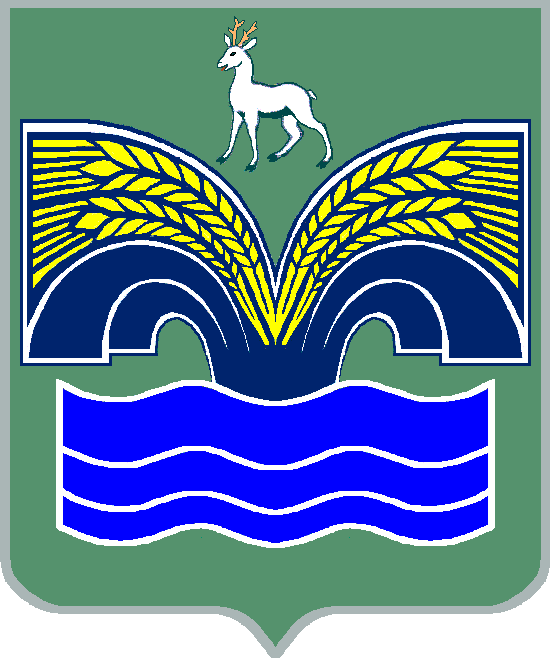 